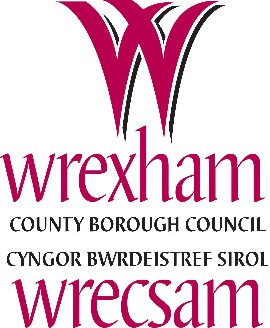    Christmas & New Year Bus Services for the Wrexham area 2015/ 2016   Christmas & New Year Bus Services for the Wrexham area 2015/ 2016Christmas Eve - Thursday 24 December / Iau 24 Rhagfyr - Noswyl NadoligChristmas Eve - Thursday 24 December / Iau 24 Rhagfyr - Noswyl NadoligNormal service will operate with the exception of the services listed below with theNormal service will operate with the exception of the services listed below with the last bus departures as follows :- last bus departures as follows :-Bydd gwasanaeth arferol yn gweithredu ac eithrio'r gwasanaethau a restrir isod.  Bydd gwasanaeth arferol yn gweithredu ac eithrio'r gwasanaethau a restrir isod.  Bydd y bysiau olaf yn gadael fel a ganlyn : -Bydd y bysiau olaf yn gadael fel a ganlyn : -Departing from Wrexham to :Returning to Wrexham from : 1 Chester / Caer 19:50 [ARRIVA] 1  Chester / Caer  20:352 Oswestry / Croesoswallt 19:45 [Arriva Midlands]2 Oswestry / Croesoswallt 18:453E Penycae 18:35 [GHA]3E Penycae 18:594E Penycae 19:35 [GHA]4E Penycae 19:595 Llangollen 19:00 [GHA]5 Llangollen 19:305 Johnstown 19:30 [GHA]-----------------------10 Bwlchgwyn [D Jones & Son ]                    Contact Bus Operator           Cysylltwch â Gweithredwr Bws                                    10 Bwlchgwyn11 Minera 19:30 [GHA] 11 Minera 20:0512E Brymbo 19:55 [ARRIVA]12E Brymbo 20:2016 Tanyfron/Plas Brymbo [D Jones & Son ]  Contact Bus OperatorCysylltwch â Gweithredwr Bws          16 Tanyfron/Plas Brymbo21 Summerhill / Bryn Hyfryd 20:15 [ARRIVA]21 Summerhill / Bryn Hyfryd 20:3032 Llay / Lai 19:30 [ARRIVA]32 Llay / Lai 19:5033 Llay / Lai 18:30 [ARRIVA]32 Llay / Lai 18:5041 Bangor On Dee 19:30 [GHA]41A Bangor On Dee 20:00D42 Mold / Yr Wyddgrug No Service [P&O Lloyd]D42 Mold / Yr Wyddgrug: Dim gwasanaethT3 Barmouth / Abermaw 17:30 [GHA]T3 Barmouth / Abermaw 19:05 (Wrexham on request/ar gais)X50 Ruthin / Rhuthun 19:05 [GHA]X50 Ruthin / Rhuthun 18:10 146 Whitchurch 17:45 [GHA]146 Whitchurch 18:45Yn gadael WrecsamYn dychwelyd i WrecsamChristmas Day - Friday 25 December / Dydd Nadolig - Gwener 25 Rhagfyr Christmas Day - Friday 25 December / Dydd Nadolig - Gwener 25 Rhagfyr  Boxing Day - Saturday 26 December / Dydd Sadwrn 26 Rhagfyr Boxing Day - Saturday 26 December / Dydd Sadwrn 26 RhagfyrNo Bus Service / Dim GwasanaethNo Bus Service / Dim GwasanaethSunday 27 & Monday 28 December / Dydd Sul 27 & Dydd Llun 28 RhagfyrSunday 27 & Monday 28 December / Dydd Sul 27 & Dydd Llun 28 Rhagfyr Sunday Service / Gwasanaeth Arferol ar y Sul Sunday Service / Gwasanaeth Arferol ar y SulTuesday 29 & Wednesday 30 December / Dydd Mawrth 29 & Dydd Mercher 30 RhagfyrTuesday 29 & Wednesday 30 December / Dydd Mawrth 29 & Dydd Mercher 30 Rhagfyr  Normal Service / Gwasanaeth Arferol   Normal Service / Gwasanaeth Arferol (Arriva Midlands 29th-31st - Saturday Service/Gwasanaeth Dydd Sadwrn)(Arriva Midlands 29th-31st - Saturday Service/Gwasanaeth Dydd Sadwrn)New Year Eve  - Thursday 31 December / Nos Galan  - Iau 31 Rhagfyr New Year Eve  - Thursday 31 December / Nos Galan  - Iau 31 Rhagfyr [ as Thursday 24 December / ar Iau 24 Rhagfyr ][ as Thursday 24 December / ar Iau 24 Rhagfyr ]New Years Day- Friday 1 January / Dydd Blwydden Newydd Gwener 1 Ionawr New Years Day- Friday 1 January / Dydd Blwydden Newydd Gwener 1 Ionawr No Bus Service / Dim GwasanaethNo Bus Service / Dim GwasanaethFrom Saturday 2 January /  O Dydd Sadwrn 2 Ionawr From Saturday 2 January /  O Dydd Sadwrn 2 Ionawr   Normal Service / Gwasanaeth Arferol   Normal Service / Gwasanaeth Arferol 